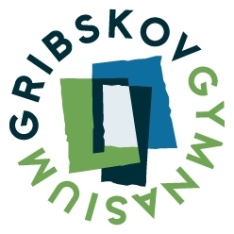 Kantineforpagtning 2022-supplerende oplysningerAnsøgning: inden 31/5 2022.Samtaler: Der afholdes samtaler onsdag 8/6 kl. 12-16. Tidspunkt på dagen aftales med de indkaldte. På baggrund af ansøgningerne vil et udvalg indkalde de ansøgere, som vi skønner har et tilbud, som i forhold til pris/kvalitet/service matcher vores behov. Omsætning: Ud over kantinedriften på skolen til daglig vil der være en række større arrangementer som sommerfrokost, julefrokost, gallamiddag for 3g’ere og deres lærere etc., hvor vi har tradition for at købe mad fra kantinen. Der er også en oplagt mulighed for produktion til Gribskov Kultursalen, som er en del af vores matrikel, samt salg af mad ud af huset. Forventet omsætning 1.250.000-1.500.000. (Der er tale om et noget usikkert skøn baseret på ca. 675 elever, 90 ansatte. Den samlede omsætning afhænger af i hvor høj grad man benytter sig af muligheden for at supplere med salg til kultursal og ud af huset. Omsætningen i de foregående to år har desuden været påvirket af de mange corona-nedlukninger).Forpagtningsafgift: 2000,- pr. årDepositum: Til sikkerhed for forpagters forpligtelser indbetales et depositum på kr. 20.000,-.Tilskud til driften: Gymnasiet yder et løntilskud til kantinens ansatte på 6,5 time / skoledag (mindsteløn f ufaglærte). Tilskuddet er betinget af, at der månedligt afleveres underskrevet kopi af lønsedler og timeafregning svarende til min 6,5 time / skoledag.Køkken faciliteter: Faciliteterne stilles gratis til rådighed for produktion til gymnasiet og til arrangementer i Kultursalen. Ved salg ud af huset afkræves et gebyr på 10% af omsætningen, som skal dække udgifter til el, vand, varme. Gymnasiet er forpligtet til at vedligeholde det forpagtede.Skoleåret :Kantinen følger gymnasiets årsplanoversigt. Skolen holder lukket i følgende uger: 42, 51-52 (som regel 2 ugers juleferie), uge 7, påskeugen, uge 27-32 (i alt 12 uger).  Årsplansoversigt udleveres.I eksamensperioden vil kantinen skulle levere ”censorfrokost” mm. og salget af almindelig mad til elever vil være begrænset.Åbningstider: Kantinen åbner 7.45. Åbningstiderne er fortrinsvis i frikvartererne 9.55-10.10, 11.50-12.20 og 14.00-14.10. Skoledagen slutter 15.50, men kantinen lukker som regel tidligere. Det er en fordel at holde kantinen åben, mens der produceres mad, så der tages lidt af trykket på kantinen i frikvartererne.Salg af mad ”ud af huset”:Kantinens faciliteter kan benyttes til produktion af mad ”ud af huset” (hvor kantinen sælger mad til kunder som ikke er elever/personale på GG/Kultursalen). Forpagter afleverer månedligt en oversigt over ”Ud af huset”-arrangementer, som pålægges en afgift på 10%. Kantinen har mulighed for at bruge skolens lokaler i forbindelse med f ex spisearrangementer. Skolen skal i god tid orienteres om arrangementer, som afholdes på skolens område, af hensyn til rengøring/opvarmning. Ved større arrangementer, som påfører skolen ekstra udgifter, kan pålægges et gebyr for anvendelse af skolens lokaler.Forpagters forpligtelser (bl.a.):Holder det forpagtede i god stand. Ansætter og afskediger eget personale. Sikrer bemanding. Er ansvarlig for at overholde gældende lovkrav til hygiejneniveau o.lign. Afleverer budget og halvårsbalance årligt. Indsender revideret regnskab årligt. Afleverer månedligt arrangementsoversigt for arrangementer ud af huset, som er belagt med 10% afgift, samt lønsedler for tilskudsberettigede medarbejdere.Med venlig hilsenTrine Nybroe GRIBSKOV GYMNASIUMØstergade 52tel 0045 48 79 84 10www.gribskovgymnasium.dkDK-3200 HelsingeFax 0045 48 79 84 07